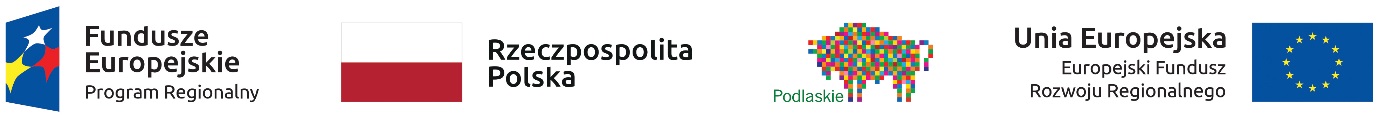 Załącznik nr 2 do zapytania ofertowegoUMOWA Nr ………… – wzórZawarta w dniu ……………… pomiędzy: Gminą  Kulesze Kościelne  ul. Główna 6  NIP 722-161-23-43 zwanym dalej „Zamawiającym” reprezentowanym przez:1. Stefana Grodzkiego – Wójta Gminy Kulesze Kościelneprzy kontrasygnacie Ewy Janiny  Klewinowskiej  – Skarbnik Gminya    ………………………………………………………………………………………………………………………………….  zwanym dalej „Wykonawcą” reprezentowanym przez:	      1…………………………………………….w wyniku przeprowadzonego postępowania o udzielenie zamówienia publicznego w trybie zapytania ofertowego, o następującej treści§1Zamawiający zleca a Wykonawca przyjmuje do wykonania obowiązek pełnienia nadzoru inwestorskiego nad robotami budowlanymi przy realizacji inwestycji pod nazwą : „Utworzenie Centrum Integracji i Kultury w miejscowości Gołasze – Mościckie  ETAP II”. Przedmiot umowy obejmuje nadzór inwestorski nad robotami budowlanymi wynikającymi z dokumentacji projektowej i specyfikacji technicznych oraz wszystkie czynności wynikające z prawa budowlanego i umowy z wykonawcą robót budowlanych.Zakres robót i wymagania jakościowe, określa dokumentacja opisana w ust. 2, obowiązujące przepisy prawa i zawarta umowa o roboty budowlane, które są znane Wykonawcy.Wykonawca oświadcza, że zapoznał się z dokumentacją techniczną inwestycji pod nazwą : „Utworzenie Centrum Integracji i Kultury w miejscowości Gołasze – Mościckie  ETAP II”, która jest mu znana.Po rozpoczęciu robót budowlanych Wykonawca zobowiązuje się do nadzorowania budowy z taką częstotliwością oraz w takich godzinach, aby była zapewniona skuteczność nadzoru, jednak nie rzadziej niż 1 raz  w tygodniu oraz na każde żądanie Zamawiającego, gdy obecność inspektora nadzoru będzie nieodzowna, najpóźniej w następnym dniu od powiadomienia, a w sytuacjach wyjątkowych niezwłocznie. Dodatkowo Wykonawca zobowiązuje się do uczestnictwa w każdym odbiorze robót zanikowych i ulegających zakryciu oraz odbiorach instalacji.§2Wykonawca oświadcza, że funkcję Inspektora Nadzoru będzie pełnił/a  ……………………………………posiadający/a odpowiednie kwalifikacje i uprawnienia budowlane Nr 	z dnia	do kierowania robotami budowlanymi w specjalności  ……………………Wykonawca oświadcza, iż Inspektor Nadzoru zlecone obowiązki będzie wykonywał z należytą starannością, zgodnie z obowiązującymi przepisami, standardami, zasadami sztuki budowlanej, etyką zawodową oraz postanowieniami umowy.Wszelkie czynności związane z wykonywaniem zleconego mniejszą umową nadzoru inwestorskiego wykonywać będzie w/w osoba. Powierzenie wykonania części lub całości objętego niniejszą umową nadzoru osobie trzeciej bez pisemnej zgody Zamawiającego jest zabronione.§3Wykonawca zobowiązany jest pełnić funkcje inspektora nadzoru inwestorskiego przez cały okres obowiązywania umowy Zamawiającego z Wykonawcą robót budowlanych tj. w okresie wykonywania robót budowlanych będących przedmiotem nadzoru inwestorskiego oraz usunięcia usterek. Termin rozpoczęcia realizacji przedmiotu umowy - w dniu przekazania terenu budowy Wykonawcy robót budowlanych wraz z całą dokumentacją projektową, o czym Zamawiający poinformuje Wykonawcę.Termin zakończenia robót budowlanych określono na dzień: 30.09.2020 r., zaś okresem świadczenia usług  przez Wykonawcę jest okres od dnia podpisania umowy do dnia zakończenia robót budowlanych i dokonania ostatecznego odbioru robót(wraz z usunięciem ewentualnych usterek).§4Inspektor nadzoru inwestorskiego pełnić będą funkcję inspektora nadzoru inwestorskiego w rozumieniu ustawy z 07.07.1994 r. Prawo budowlane (Dz.U.2019.1186. t.j.), zgodnie z zakresem określonym w art. 25 i art. 26 ww. ustawy oraz przepisami wykonawczymi.Inspektor nadzoru inwestorskiego będzie wykonywał zlecony nadzór zgodnie z wymaganiami Zamawiającego, z opisem technicznym, obowiązującymi przepisami i zasadami wiedzy technicznej.Do obowiązków Inspektora Nadzoru, które przyjmuje do wykonania należy w szczególności:reprezentowania Zamawiającego – Inwestora  na budowie przez sprawowanie kontroli zgodności realizacji robót z dokumentacją projektową, w szczególności z projektami budowlanymi, specyfikacjami technicznymi wykonania i odbioru robót, decyzjami, przepisami prawa, w tym m.in. przepisami techniczno – wykonawczymi, w zakresie BHP i normami oraz zasadami wiedzy technicznej,sprawdzania jakości wykonanych robót, wbudowanych wyrobów budowlanych, a w szczególności zapobiegania zastosowania wyrobów budowlanych wadliwych i niedopuszczonych do obrotu i stosowania w budownictwie, kontroli i archiwizacji dokumentów potwierdzających dopuszczenie tych materiałów do obrotu,zatwierdzenia materiałów , technologii budowlanych oraz jakości wykonania zgodnie z warunkami umowy zawartej z wykonawcą robót i dokumentacją projektową, w tym również z projektami budowlanymi, specyfikacjami technicznymi wykonania i odbioru robót dla wszystkich asortymentów robót,podejmowania decyzji o dopuszczeniu do stosowania (lub odrzuceniu) materiałów, prefabrykatów, sprzętu i urządzeń przewidzianych do realizacji robót w oparciu o przepisy prawa, normy i wymagania sformułowane w umowie z wykonawcą robót, w dokumentacji projektowej, w tym w projektach budowlanych oraz specyfikacjach technicznych wykonania i odbioru robót,potwierdzania faktycznie wykonanych robót oraz usunięcia wad,dokonywania odbioru robót zanikowych, ulegających zakryciu i odbiorów instalacji. Inspektor nadzoru zobowiązany jest do obecności przy każdym odbiorze i potwierdzać odbiór wpisem do dziennika budowy,sprawdzania i zatwierdzania dokumentacji powykonawczej przed odbiorem końcowym,uczestnictwa w odbiorze końcowym inwestycji,wydawania kierownikowi budowy lub kierownikowi robót poleceń, potwierdzonych wpisem do dziennika budowy, dotyczących: usunięcia nieprawidłowości lub zagrożeń, wykonania prób lub badań, także wymagających odkrycia robót lub elementów zakrytych, przedstawienia ekspertyz dotyczących prowadzonych robót budowlanych oraz informacji i dokumentów potwierdzających zastosowanie przy wykonywaniu robót budowlanych wyrobów, zgodnie z art. 10, a także informacji i dokumentów potwierdzających dopuszczenie do stosowania urządzeń technicznych,żądania od kierownika budowy lub kierownika robót dokonania poprawek bądź ponownego wykonania wadliwie wykonanych robót, a także wstrzymania dalszych robót budowlanych w przypadku, gdyby ich kontynuacja mogła wywołać zagrożenie bądź spowodować niedopuszczalną niezgodność z projektem lub pozwoleniem na budowę,bieżącej kontroli ilości, terminowości i poprawności wykonanych robót, podejmowania działań w celu dotrzymania terminu realizacji inwestycji,bieżącego sprawdzania zgodności zamontowanych urządzeń z wymaganiami Zamawiającego, a w przypadku stwierdzenia nieprawidłowości – wzywania Wykonawcy do usunięcia wad,żądania od Wykonawcy robót deklaracji właściwości użytkowych, atestów, certyfikatów i innych dokumentów dotyczących wbudowanych materiałów i urządzeń oraz sprawdzanie zgodności z wymaganiami Zamawiającego,po rozpoczęciu robót budowlanych nadzorowania budowy z taką częstotliwością oraz w takich godzinach, aby była zapewniona skuteczność nadzoru, jednak nie rzadziej niż 1 raz w tygodniu oraz na każde żądanie Zamawiającego, gdy obecność inspektora nadzoru będzie nieodzowna, najpóźniej w następnym dniu od powiadomienia, a w sytuacjach wyjątkowych niezwłocznie. Dodatkowo uczestnictwo w każdym odbiorze robót zanikowych i ulegających zakryciu oraz odbiorach instalacji, kontrolowania prawidłowości prowadzenia dziennika budowy i dokonywania w nim wpisów stwierdzających wszystkie okoliczności mające znaczenie dla oceny właściwego wykonania robót,informowania na bieżąco Zamawiającego o przebiegu prac, o napotkanych problemach i podjętych działaniach zaradczych mających na celu ich przezwyciężenie (wczesne ostrzeganie, zwłaszcza w sprawach mogących wpłynąć na termin zakończenia robót),dokonywania sprawdzania i pisemnego ustosunkowania się do wniosku Wykonawcy robót budowlanych o zmianę umowy wraz z propozycją zmian i dokumentacją konieczną dla uzasadnienia żądania zmian,udziału przy przekazaniu placu budowy oraz w naradach koordynacyjnych budowy.Wykonawca bez uprzedniej zgody Zamawiającego nie może podjąć żadnych działań związanych z dalszą realizacją inwestycji, w szczególności działań wywołujących skutki finansowe.§5Inspektor Nadzoru jest zobowiązany zapewnić na swój koszt zastępcę, posiadającego odpowiednie uprawnienia budowlane i doświadczenie zawodowe w przypadku niemożliwości wykonywania swoich obowiązków.O ustanowieniu zastępcy oraz o przyczynach uzasadniających jego ustanowienie Inspektor Nadzoru jest zobowiązany powiadomić pisemnie Zamawiającego§6Jeżeli w okresie realizacji robót budowlanych zajdzie konieczność wykonania robót (w tym robót polegających na zainstalowaniu urządzeń bądź wbudowaniu materiałów) zamiennych (nieprzewidzianych w Umowie z Wykonawcą, to Inspektor Nadzoru powinien niezwłocznie zawiadomić o tym Zamawiającego celem podjęcia decyzji, co do ich zlecenia Wykonawcy.Bez zgody Zamawiającego Inspektor Nadzoru nie jest upoważniony do wydania Wykonawcy polecenia wykonania robót zamiennych.Inspektor Nadzoru jest zobowiązany do przedstawiania Zamawiającemu swojej opinii w sprawie możliwości wprowadzania rozwiązań zamiennych, wnioskowanych przez Wykonawcę. Bez osobnego upoważnienia Inspektor Nadzoru nie jest upoważniony do podejmowania decyzji, w tych sprawach.§7Wykonawcy, za sprawowanie funkcji Inspektora Nadzoru, przysługuje wynagrodzenie ryczałtowe wwysokości 	 zł brutto (słownie: 	 złotych), w tymnależny podatek VAT 	 % w wysokości 	 zł (słownie:	…………………………………………………………………)Wynagrodzenie Wykonawcy, o którym mowa w ust. 1 będzie płatne jednorazowo, po końcowym odbiorze robót, które są przedmiotem nadzoru inwestorskiego, na podstawie faktur/ rachunków przedłożonych Zamawiającemu w terminie do 30 dni od daty doręczenia Zamawiającemu, prawidłowo wystawionego rachunku/faktury, przelewem na konto bankowe Wykonawcy o Nr …………………………W przypadku zmniejszenia zakresu robót objętych nadzorem, z przyczyn niezależnych od Zamawiającego, wynagrodzenie Inspektora Nadzoru zostanie zmniejszone proporcjonalnie do wartości niezrealizowanych robót.§8Strony ustalają, odpowiedzialność odszkodowawczą w formie kar umownych z następujących tytułów oraz w podanych wysokościach:Zamawiający zapłaci Wykonawcy kary umowne w wysokości 10% wynagrodzenia umownego brutto za odstąpienie od umowy z przyczyn leżących po stronie Zamawiającego. Wykonawca zapłaci Zamawiającemu karę umowną w wysokości 10% wynagrodzenia umownego brutto w przypadku odstąpienia przez którąkolwiek ze stron z przyczyn leżących po stronie Wykonawcy,Wykonawca zapłaci na rzecz Zamawiającego karę umowną w wysokości 1500,00 zł za brak udziału podczas odbiorów (końcowego, robót zanikających) za każdy stwierdzony przypadek.Zamawiający zastrzega sobie prawo dochodzenia odszkodowania uzupełniającego na zasadach ogólnych kodeksu cywilnego, gdyby wysokość poniesionej szkody przewyższała wartość kar umownych.Kary umowne Zamawiający może potrącić z płatności należnych Wykonawcy na co Wykonawca wyraża zgodę.Niezależnie od odpowiedzialności zawodowej Wykonawca ponosić będzie względem Zamawiającego odpowiedzialność materialną za szkody wynikłe z nienależytego wykonania umowy na podstawie przepisów kodeksu cywilnego. Jeżeli na skutek niewykonania lub nienależytego wykonania zlecenia przez Inspektora Nadzoru, Zamawiający poniesie szkodę, to Wykonawca zobowiązuje się pokryć tę szkodę w pełnej wysokości.§91.Zamawiającemu przysługuje prawo do odstąpienia od umowy w  następujących przypadkach: Wykonawca nie rozpoczął prac w terminie określonym w § 3,nastąpi likwidacja firmy Wykonawcy,zostanie wydany nakaz zajęcia znacznej części majątku Wykonawcy.w razie wystąpienia istotnej zmiany okoliczności powodującej, że wykonanie umowy nie leży w interesie Zamawiającego, czego nie można było przewidzieć w chwili zawarcia umowy,Wykonawca wykonuje umowę w sposób niezgodny z obowiązującymi przepisami, lub w przypadku niezgodności z postanowieniami niniejszej Umowy i zapytania ofertowego, w tym w przypadku nieobecności w okresie  prowadzenia prac ulegających zakryciu lub w przypadku nieobecności na terenie prac przez więcej jak dwa tygodnie z kolei w okresie prowadzenia robót oraz w okresie prowadzenia prac ulegających zakryciu.przewidzianych w przepisach kodeksu cywilnego.2.W przypadku odstąpienia przez Zamawiającego od umowy, Wykonawcy przysługuje jedynie wynagrodzenie należne z tytułu udokumentowanych prac wykonanych do dnia odstąpienia od umowy.3.Odstąpienie od umowy powinno nastąpić w terminie 14 dni kalendarzowych od powzięcia wiadomości, lub zaistnienia okoliczności o których mowa w ust. 1, uzasadniających odstąpienia, w formie pisemnej pod rygorem nieważności, z podaniem uzasadnienia.W przypadku rozwiązania umowy z przyczyn leżących po stronie Wykonawcy określonych w ust. 1 pkt. 3 lit e) wynagrodzenie za wykonywaną pracę nie przysługuje mu.W przypadku odstąpienia od umowy skutki odstąpienia nastąpią na przyszłość - od dnia skutecznego złożenia oświadczenia o odstąpieniu od umowy i nie dotyczą takich postanowień umownych jak prawo żądania odszkodowania za nienależyte wykonanie umowy.§ 10W sprawach nieuregulowanych niniejszą umową stosuje się odpowiednie przepisy Kodeksu cywilnego.Sprawy sporne wynikłe z realizacji niniejszej umowy, których strony nie rozwiążą polubownie, rozstrzygać będzie Sąd właściwy miejscowo dla miejsca położenia inwestycji.§111.Wszelkie zmiany niniejszej umowy  wymagają formy pisemnej pod rygorem nieważności.2. Nie jest zmianą umowy wymagającej formy pisemnej utrata mocy lub zmiany aktów prawnych przywołanych w umowie. W każdym takim przypadku Wykonawca ma obowiązek stosowania się do obowiązujących aktów prawa.,§12Niniejszą umowę sporządzono w 3 jednobrzmiących egzemplarzach, dwa dla Zamawiającego i jeden dla Wykonawcy.Zamawiający:	Wykonawca: